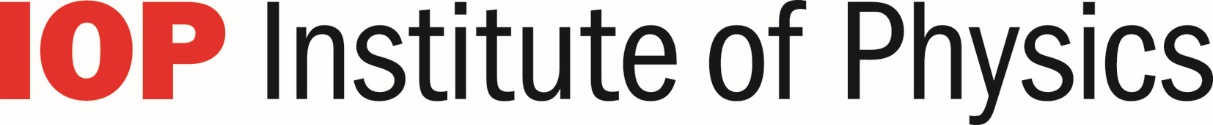 TSST COURSE AUDIT FORMThis form is designed to allow community based panels of teachers to evaluate each other's course, facilitated by the Institute of Physics.Courses which meet the required standard will be deemed to have received IOP-enabled community approval.Evaluators will be primarily looking at consistency between course objectives/outcomes and mode of delivery.  The audit form is designed to test the coherence of the course as described. Individual courses may vary in length and it is for individual participants to decide which advertised length suits their needs best.However, based on community feedback, it was felt that it would be helpful to provide some guidance as to specific aspects. Most specific recommendations are given in the Notes columns. In addition it was felt that a TSST course securing IOP approval would normally be expected to take 30-50 hours to complete, excluding unmonitored independent learning time. Please note that a course submitted for auditing will not be penalised if it does not meet a stated guideline. However, the approval panel will expect to see some justification.Institute of Physics will publish details of all community approved courses on the IOP website.Name of lead schoolWalton High SchoolLead contactJo RowleyDate submittedSeptember 2018Course summaryNotesThe course will follow the successful format from the previous year. The programme will focus on the content for the new 9-1 GCSE. Across five face-to-face days, it will cover the following key topics: energy, motion and forces (including an introduction to mechanics), waves and vibration, electricity, magnetism and fields and matter and cosmology.The target participant group will be non-specialist Physics teachers, currently or intending to teach Physics. These could be teaching any discipline currently. During this year of running, delivery will be by an outstanding practitioner at the lead school, with the potential to work/affiliate with Keele University in the future.By the end of the course, participants would be expected to have a solid understanding of the GCSE course which would enable them to teach to a GCSE standard. There will also be opportunity for participants to gain an understanding of some aspects of A level Physics which will enable them to cement their knowledge of GCSE and enable them to stretch and challenge their future GCSE groups.The participants will have a mentor who will be available throughout the year to provide advice, ideas and support. This mentor will also monitor the pre session tasks that each participant has to complete.Short description of the course (e.g. objectives and expected outcomes)